AGENDAFORMAL MEETING OF TOWN OF PELZER COUNCILPELZER COMMUNITY BUILDING           December 14, 2015					         Meeting time at 7 pm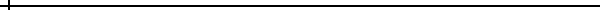 Formal Monthly Council Meeting:Call to OrderInvocation – Mayor Steve McGregorApprove minutes from November, 2015 regular council meeting.Brad West/John Roache to update Mayor and Council on Phase II Sewer Project progressAdjourn